Калужская  областьСЕЛЬСКОЕ ПОСЕЛЕНИЕ «ПОСЕЛОК ДЕТЧИНО»ПОСЕЛКОВОЕ  СОБРАНИЕРЕШЕНИЕОт 24 мая 2021 года                                                                                                   № 38Об  участии муниципального образованиясельское поселение «Поселок Детчино» в  государственной программе Калужской области «Комплексное развитие сельских территорий  в Калужской области»В соответствии с  Постановлением Правительства Калужской области от 31.01.2020 г. за № 63  « Об утверждении  государственной программы Калужской области «Комплексное развитие сельских территорий Калужской области» Поселковое Собрание сельского поселения «Поселок Детчино»РЕШИЛО:1. Принять участие в  государственной программе  Калужской области «Комплексное развитие сельских территорий Калужской области» в 2022 году.2. Поселковой администрации СП «Поселок Детчино»:-подготовить пакет документов для участия в государственной программе Калужской области «Комплексного развития сельских территорий Калужской области»;- расходы на реализацию мероприятий программы «Создание и благоустройство площадок накопления бытовых отходов в сельском поселении «Поселок Детчино» предусмотреть  проекте бюджета на 2022 г. и на плановый период 2023 и 2024 годы в части софинансирования.3. Настоящее Решение вступает в силу с момента его принятия и подлежит опубликованию на официальном сайте поселковой администрации сельского поселения «Поселок Детчино»Глава сельского поселения"Поселок Детчино"                                                                                          А.М.Воробьев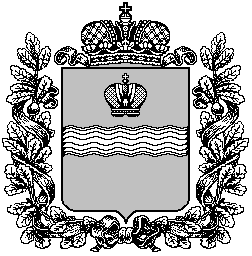 